Prezioak gelako eta gaueko dira, gosaria eta BEZa barne. Prezioa erreserba egitean dagoen eskuragarritasunaren menpe dago.Datu hauek bezeroari e-postaz igorriko zaion azken fakturan agertuko dira. Faktura ordainketa egin ondoren igorriko da.Kreditu txartelaren bidezko ordainketa (adierazi, arren, txartel mota)Master Card/Euro Card   Visa   American Express   Diners Club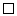 Nire sinaduraren bidez aipatutako baldintzak irakurri eta onartzen ditudala adierazten dut.						 944 421 045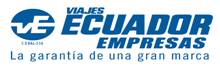 upv-ehu@globalia.comHOTELA ERRESERBATZEKO INPRIMAKIACADEP JARDUNALDIA (IRAUNKORTASUNA ETA ARRISKUEN PREBENTZIOA)Bilbo, 2014ko urriaren 30a eta 31HOTELADISTANTZIA               Bizkaia AretoraBanaka erabiltzeko gela bikoitzaBikoitzaMarkatuHESPERIA ZUBIALDE ****Google Maps esteka 60,50 €70,40 €ZENIT BILBAO ***Google Maps esteka 65,97 €Gosaria EZ dago barneHESPERIA BILBAO ****Google Maps esteka 71,50 €81,40 €MELIA BILBAO *****Google Maps esteka 99,00 €109,00 €NH VILLA DE BILBAO ****Google Maps esteka 71,50 €81,40 €Sarrera data: 2014/10/00Irteera data:2014/10/00Irteera data:2014/10/00Irteera data:2014/10/00Logela mota            BanakakoaBanaka erabiltzeko bikoitzaBikoitzaGau kopuruaGau kopuruax 00,00 (tarifa )=          00,00 €00,00 (tarifa )=          00,00 €00,00 (tarifa )=          00,00 €00,00 (tarifa )=          00,00 €00,00 (tarifa )=          00,00 €ESKATZAILEAREKIN HARREMANETAN JARTZEKO DATUAKESKATZAILEAREKIN HARREMANETAN JARTZEKO DATUAKESKATZAILEAREKIN HARREMANETAN JARTZEKO DATUAKESKATZAILEAREKIN HARREMANETAN JARTZEKO DATUAKESKATZAILEAREKIN HARREMANETAN JARTZEKO DATUAKESKATZAILEAREKIN HARREMANETAN JARTZEKO DATUAKESKATZAILEAREKIN HARREMANETAN JARTZEKO DATUAKESKATZAILEAREKIN HARREMANETAN JARTZEKO DATUAKESKATZAILEAREKIN HARREMANETAN JARTZEKO DATUAKESKATZAILEAREKIN HARREMANETAN JARTZEKO DATUAKESKATZAILEAREKIN HARREMANETAN JARTZEKO DATUAKESKATZAILEAREKIN HARREMANETAN JARTZEKO DATUAKESKATZAILEAREKIN HARREMANETAN JARTZEKO DATUAKIzena / Unibertsitatea: Deiturak: NAN /IFK:  Helbidea: PK: Hiria: Herrialdea: Harremanetarako telefono zk. (finkoa, mug…): Helbide elektronikoa:   ORDAINTZEKO AUKERAKTxartelaren zenbakia:    Iraungitze data: 00  / 00                        Txartelaren titularra, bertan jasota dagoena: Titularraren sinadura:  